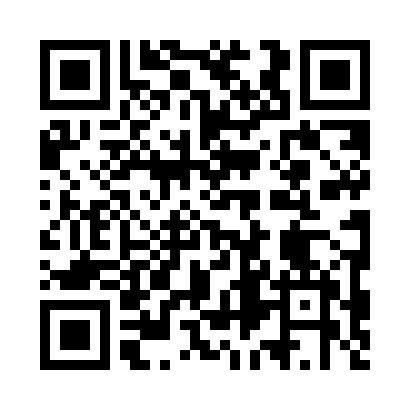 Prayer times for Muchocinek, PolandWed 1 May 2024 - Fri 31 May 2024High Latitude Method: Angle Based RulePrayer Calculation Method: Muslim World LeagueAsar Calculation Method: HanafiPrayer times provided by https://www.salahtimes.comDateDayFajrSunriseDhuhrAsrMaghribIsha1Wed2:465:2412:546:028:2410:512Thu2:425:2212:546:038:2610:543Fri2:415:2012:546:048:2810:584Sat2:405:1912:546:058:2910:595Sun2:395:1712:546:078:3111:006Mon2:385:1512:536:088:3311:017Tue2:385:1312:536:098:3511:018Wed2:375:1112:536:108:3611:029Thu2:365:1012:536:118:3811:0310Fri2:355:0812:536:128:4011:0411Sat2:355:0612:536:128:4111:0412Sun2:345:0412:536:138:4311:0513Mon2:335:0312:536:148:4411:0614Tue2:335:0112:536:158:4611:0615Wed2:325:0012:536:168:4811:0716Thu2:314:5812:536:178:4911:0817Fri2:314:5712:536:188:5111:0818Sat2:304:5512:536:198:5211:0919Sun2:304:5412:536:208:5411:1020Mon2:294:5212:536:218:5511:1021Tue2:294:5112:536:228:5711:1122Wed2:284:5012:546:228:5811:1223Thu2:284:4812:546:238:5911:1224Fri2:274:4712:546:249:0111:1325Sat2:274:4612:546:259:0211:1426Sun2:274:4512:546:269:0411:1427Mon2:264:4412:546:269:0511:1528Tue2:264:4312:546:279:0611:1629Wed2:254:4212:546:289:0711:1630Thu2:254:4112:546:299:0911:1731Fri2:254:4012:556:299:1011:17